母愛無盡，青春永駐-永生花束體驗課課程目的：永恆的母愛，一生的守候！禮物的選擇可以有很多，花朵的單純美好最適合來傳遞如母親一般單純真摯的愛，永生花為真花經過特殊處理，能長久保存花的樣貌。母親的包容沒有盡頭，母親的愛永伴我們左右。親手製做一束永生花，獻給我最愛的母親！願親愛的母親，青春永駐，健康長生。特別邀請伊藝花坊老闆陳伊婷老師，帶領我們認識永生花，帶領我們製作出飽含愛與感謝的永生花。課程日期：108年5月2 日（星期四）下午2時00分~4時00分課程地點：中華民國農會3樓大禮堂課程對象：對永生花有興趣之一般民眾(限30組)。報名方式：即日起至4月22日(星期四)止，報名優惠價：550元/人。欲知詳情請參閱活動報名表及相關網址。課程規劃※ 課程名稱或內容若有異動，將以授課老師為主時間課程名稱課程綱要主持人/講師02:00前報到完畢報到完畢報到完畢02:00~04:00認識永生花永生花的介紹如何保養永生花伊藝花坊負責人陳伊婷  老師02:00~04:00創造永生的愛不凋花與人造花、乾燥花的搭配運用永生花束的組合佈置伊藝花坊負責人陳伊婷  老師04:00~賦歸賦歸賦歸母愛無盡，青春永駐-永生花束體驗課母愛無盡，青春永駐-永生花束體驗課母愛無盡，青春永駐-永生花束體驗課母愛無盡，青春永駐-永生花束體驗課母愛無盡，青春永駐-永生花束體驗課課程概述永生花的介紹如何保養永生花不凋花與人造花、乾燥花的搭配運用永生花束的組合佈置★自製及日本進口乾燥永生花 (非大陸製)★花束尺寸：長約30公分、寬約20公分永生花的介紹如何保養永生花不凋花與人造花、乾燥花的搭配運用永生花束的組合佈置★自製及日本進口乾燥永生花 (非大陸製)★花束尺寸：長約30公分、寬約20公分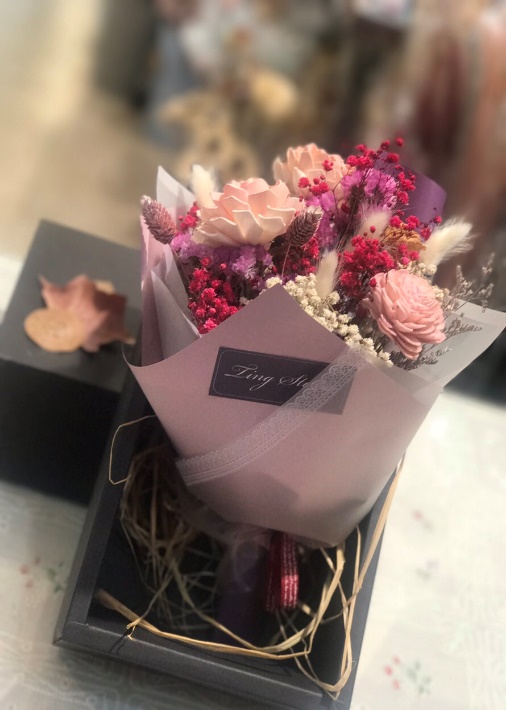 活動日期2019年5月2日  星期四報 名 費 用報 名 費 用550元姓    名性別性別聯絡地址□□□ □□□ □□□ □□□ 聯絡電話市話：                       手機：市話：                       手機：市話：                       手機：市話：                       手機：E-Mail注意事項：【農藝學×學容易】推廣教室本梯次以30人為限，須滿25人才開班，不足額時將另行通知。報名方式：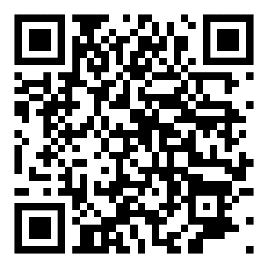 填寫本報名表後傳真至04-24854573Email至iris@farmer.org.tw電話報名專線：（04）24853063轉209 (陳小姐)掃描右方QR Code網路報名即日起至4月22日截止報名，經確認名額後另行通知繳交報名費(請於4月23日下午5時前繳交)，繳費方式： 中華民國農會推廣部家政課現場繳交 (台中市大里區中興路二段522號)匯款至戶名：中華民國農會，帳號171004006173 (台灣銀行-德芳分行)匯款完成後請以電話確認，以俾核對。活動期間若遇天災氣候等不可預期之變數，將另行通知擇期舉行，除以上不可抗力之因素外，費用已繳視同同意上述內容，不得以其他理由要求退費。注意事項：【農藝學×學容易】推廣教室本梯次以30人為限，須滿25人才開班，不足額時將另行通知。報名方式：填寫本報名表後傳真至04-24854573Email至iris@farmer.org.tw電話報名專線：（04）24853063轉209 (陳小姐)掃描右方QR Code網路報名即日起至4月22日截止報名，經確認名額後另行通知繳交報名費(請於4月23日下午5時前繳交)，繳費方式： 中華民國農會推廣部家政課現場繳交 (台中市大里區中興路二段522號)匯款至戶名：中華民國農會，帳號171004006173 (台灣銀行-德芳分行)匯款完成後請以電話確認，以俾核對。活動期間若遇天災氣候等不可預期之變數，將另行通知擇期舉行，除以上不可抗力之因素外，費用已繳視同同意上述內容，不得以其他理由要求退費。注意事項：【農藝學×學容易】推廣教室本梯次以30人為限，須滿25人才開班，不足額時將另行通知。報名方式：填寫本報名表後傳真至04-24854573Email至iris@farmer.org.tw電話報名專線：（04）24853063轉209 (陳小姐)掃描右方QR Code網路報名即日起至4月22日截止報名，經確認名額後另行通知繳交報名費(請於4月23日下午5時前繳交)，繳費方式： 中華民國農會推廣部家政課現場繳交 (台中市大里區中興路二段522號)匯款至戶名：中華民國農會，帳號171004006173 (台灣銀行-德芳分行)匯款完成後請以電話確認，以俾核對。活動期間若遇天災氣候等不可預期之變數，將另行通知擇期舉行，除以上不可抗力之因素外，費用已繳視同同意上述內容，不得以其他理由要求退費。注意事項：【農藝學×學容易】推廣教室本梯次以30人為限，須滿25人才開班，不足額時將另行通知。報名方式：填寫本報名表後傳真至04-24854573Email至iris@farmer.org.tw電話報名專線：（04）24853063轉209 (陳小姐)掃描右方QR Code網路報名即日起至4月22日截止報名，經確認名額後另行通知繳交報名費(請於4月23日下午5時前繳交)，繳費方式： 中華民國農會推廣部家政課現場繳交 (台中市大里區中興路二段522號)匯款至戶名：中華民國農會，帳號171004006173 (台灣銀行-德芳分行)匯款完成後請以電話確認，以俾核對。活動期間若遇天災氣候等不可預期之變數，將另行通知擇期舉行，除以上不可抗力之因素外，費用已繳視同同意上述內容，不得以其他理由要求退費。注意事項：【農藝學×學容易】推廣教室本梯次以30人為限，須滿25人才開班，不足額時將另行通知。報名方式：填寫本報名表後傳真至04-24854573Email至iris@farmer.org.tw電話報名專線：（04）24853063轉209 (陳小姐)掃描右方QR Code網路報名即日起至4月22日截止報名，經確認名額後另行通知繳交報名費(請於4月23日下午5時前繳交)，繳費方式： 中華民國農會推廣部家政課現場繳交 (台中市大里區中興路二段522號)匯款至戶名：中華民國農會，帳號171004006173 (台灣銀行-德芳分行)匯款完成後請以電話確認，以俾核對。活動期間若遇天災氣候等不可預期之變數，將另行通知擇期舉行，除以上不可抗力之因素外，費用已繳視同同意上述內容，不得以其他理由要求退費。